Конспект развлечения совместно с родителями в младшей группе «Зимние забавы»Воспитатели: Копытова Т.И.Лобанова А.С.ЦЕЛЬ: Привлечь внимание родителей к важности активного совместного отдыха и игр детей и родителей в зимнее время года, в целях воспитания потребности здорового образа жизни, укрепления семейных отношений и создания эмоционального комфорта в семье.ЗАДАЧИ:- развивать у детей быстроту, меткость, ловкость, координацию движений;-прививать интерес к играм-забавам в зимний период;- способствовать становлению и обогащению двигательного опыта детей;-доставить детям и родителям радость от участия в совместных играх и эстафетахПРЕДВАРИТЕЛЬНАЯ РАБОТА: Рассматривание иллюстраций, обучение разгадыванию загадок, изготовление снежков родителями.МАТЕРИАЛ: музыкальный центр с записями музыкальных подвижных пауз, «снежки» на каждого ребёнка, 2 лопатки, «санки», сладости.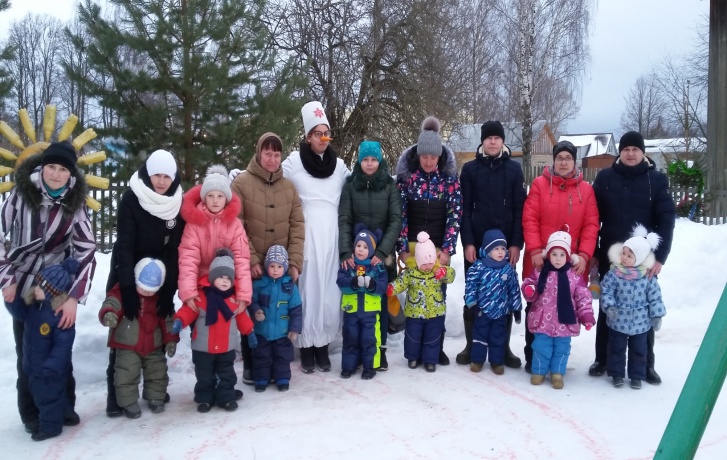 ХОД МЕРОПРИЯТИЯ:Воспитатель: Здравствуйте, дорогие ребята! Здравствуйте родители!Наша семейная встреча сегодня посвящена самому сказочному и красивому времени года - зиме и зимним забавам.Воспитатель: Начинаем зимний праздник:Будут игры, будет смех,И веселые забавыПриготовлены для всех.Все у нас готово,Все у нас в порядке,Потому что по утрамДелаем зарядку.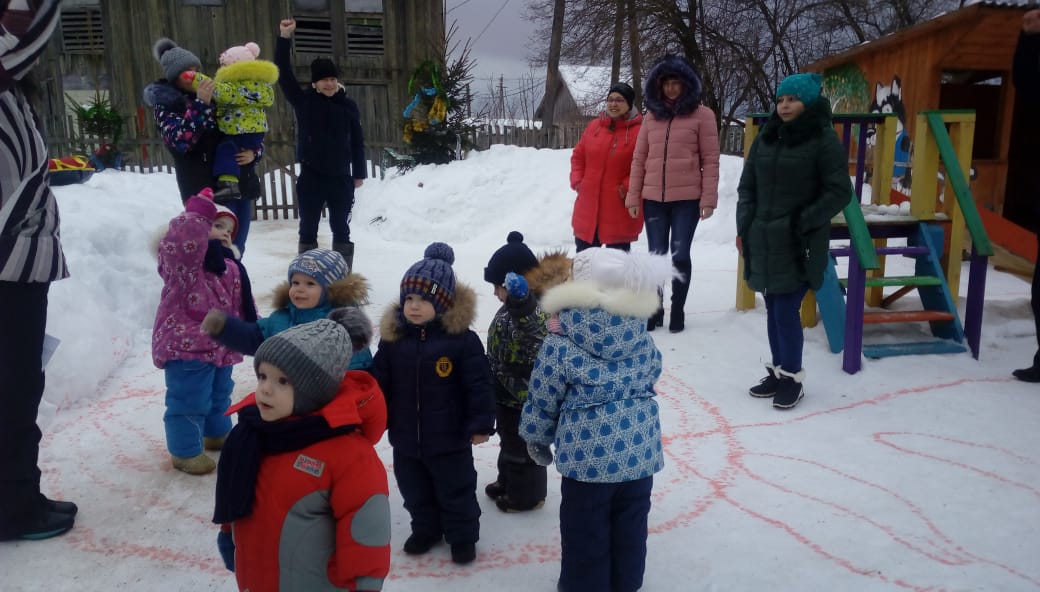 1. Проводится с детьми и родителями «ВЕСЕЛАЯ ЗАРЯДКА» (под музыку с движениями)Воспитатель: Итак, все собрались и здоровы?Бегать и играть готовы?Ну, тогда не ленись,Не зевай и торопись!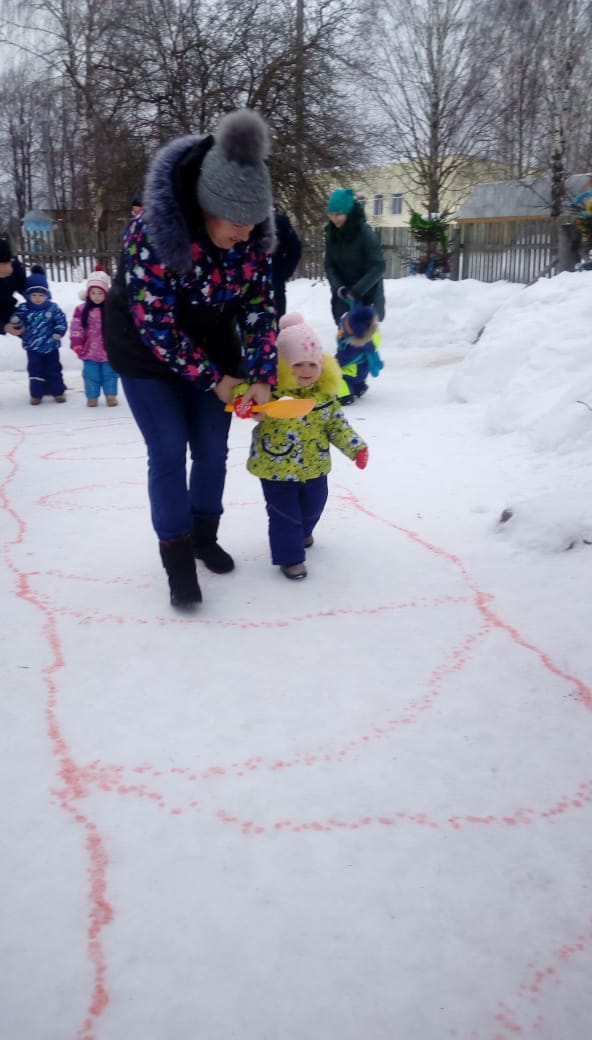 2. Конкурс «ПЕРЕНЕСИ СНЕЖКИ НА ЛОПАТЕ»У первого члена команды в руке лопата со снежным комом. Необходимо как можно быстрее добежать до линии финиша и положить в ведро снежный комок, вернуться обратно и передать лопату следующему игроку.Ведущий: Какие все молодцы, ловкие и быстрые.А на улице мороз — Ну-ка все потерли нос… (Трем носы.)Ни к чему нам бить баклуши, Быстро все взялись за уши… (Беремся за уши.)Покрутили, повертели, вот и уши отлетели… (Вертим уши.)У кого не отлетели, с нами дальше полетели… (Машем руками.)Головою покачали… (Качаем головой.)По коленкам постучали… (Стучим по коленям.)По плечам похлопали… (Хлопаем по плечам.)А теперь потопали… (Топаем.)Воспитатель: Молодцы, а теперь отгадайте загадку:Ни машина, ни лошадка,Деревянная площадка,А под нею две полоски,Из металла или доски.Только по снегу скользят.По асфальту не хотят.С горки вниз стремятся самиУдивительные… (сани)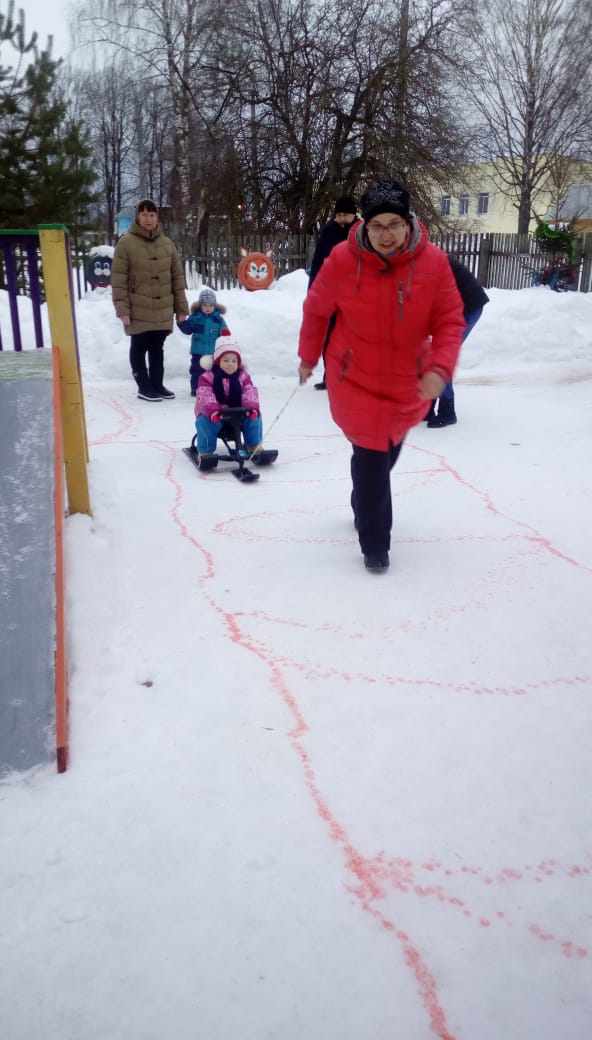 3 Конкурс: «ПЕРЕПРАВА». Родители, помогают детям перебраться на другой берег с помощью «саней»(покрывала). (Звучит музыка «Три белых коня»)Воспитатель: А у меня для вас еще загадка!Красный нос, в руках метелка.Проживает рядом с елкой.К холодам давно привыкНаш веселый. (Снеговик)Под музыку входит Снеговик.Снеговик: Я ребята, Снеговик,К снегу, к холоду привыкМеня слепили ловкоВместо носа у меня морковка!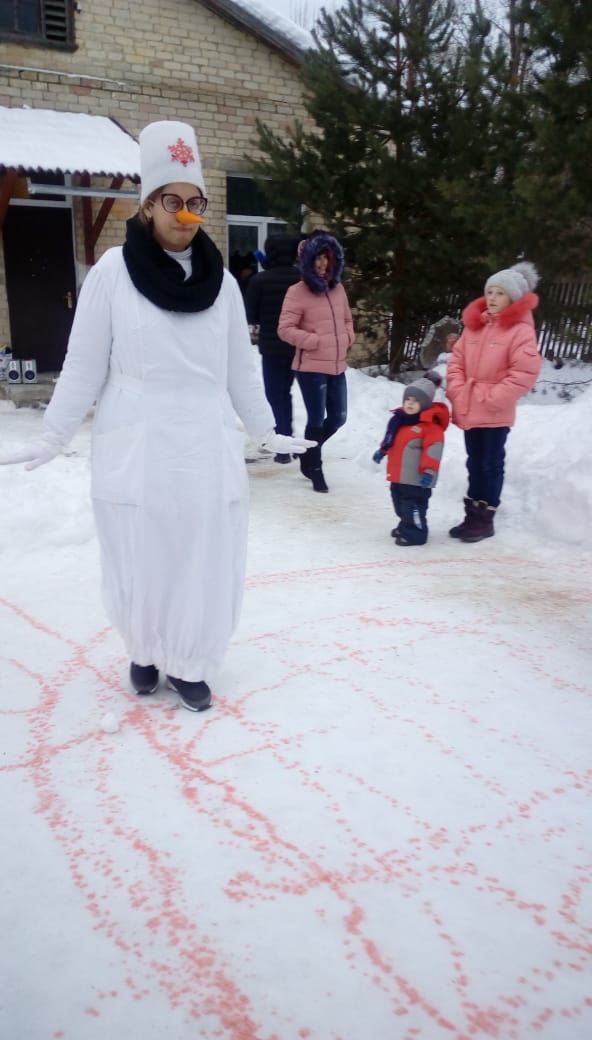 Ведущий: Уважаемые маленькие участники, наш Снеговик очень весёлый, он очень любит играть. А вы хотите поиграть с ним? (да)4. Подвижная игра «ЛОВИШКИ СО СНЕГОВИКОМ»Дети отбегают от Снеговика. Хлопают в ладоши и говорят:Раз, два, три, ну скорее нас лови! Снеговик, переваливаясь, догоняет детей.Снеговик: Бегаете вы ловко,Не потерять бы мне морковку!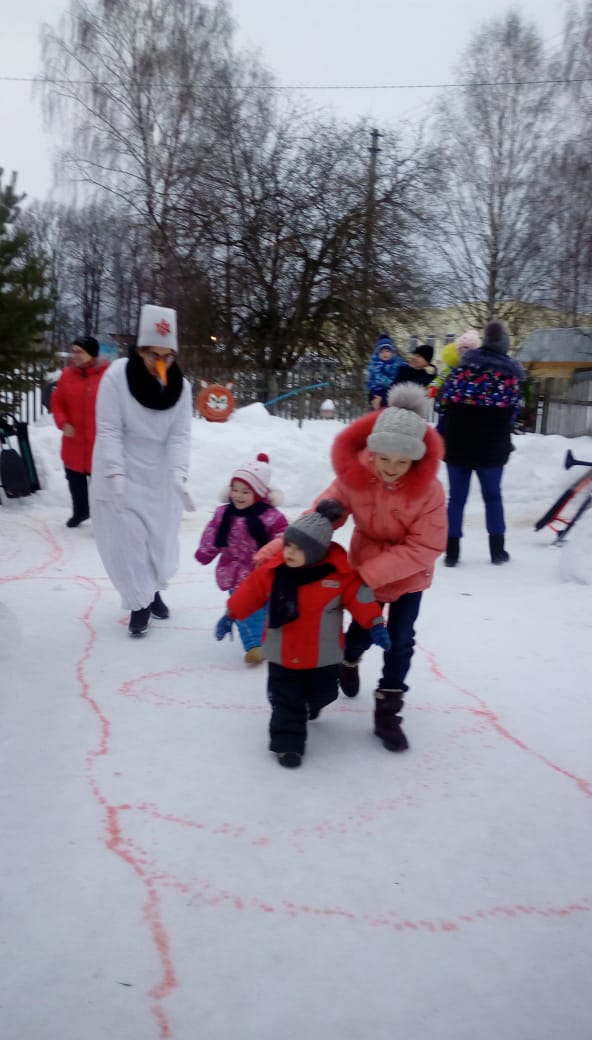 Воспитатель: Вот какие молодцы! Все ребята - удальцы, а взрослые - смелые да ловкие!5. ИГРА «ГОРЯЧИЙ МЯЧ»Участники передают мяч по кругу под музыку. У кого в руках останется мяч, как остановится музыка, тот поет песню, или читает стихотворение на зимнюю тематику.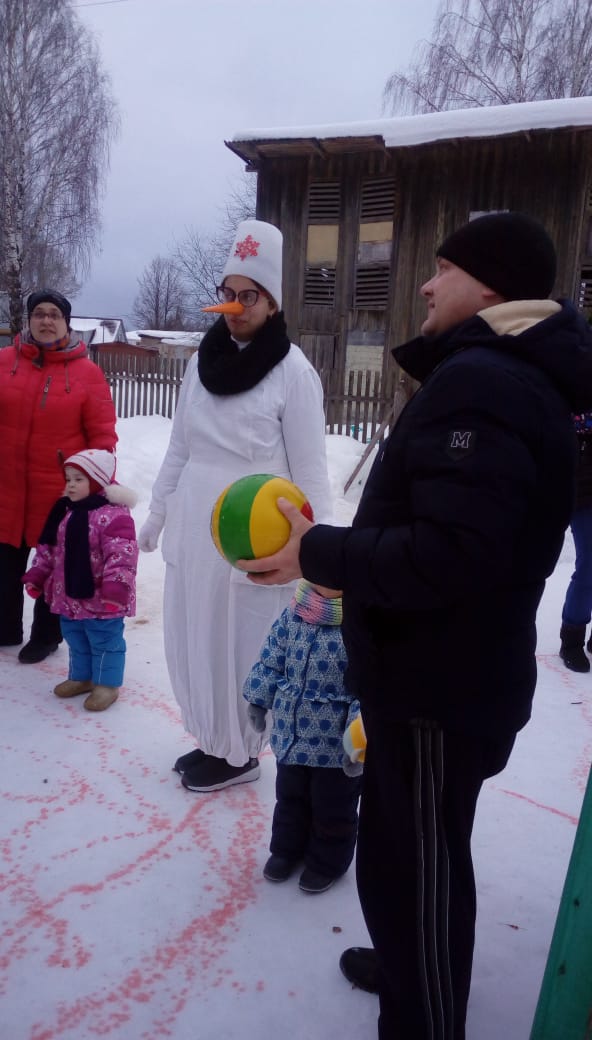 Вот и закончила наша зимняя встреча, но зима ещё порадует нас снежными денёчками и весёлыми играми.У праздника есть начало,У праздника есть конец.Кто с нами играл и смеялся,Тот был молодец!Очень долго мы гадалиСамых лучших выбирали.Но не знали, как нам бытьКак ребят нам наградить?Этот смел, а тот удал,Этот силу показал,И поэтому по честиНаградить решили всех вас вместе.Снеговик проводит награждение всех участников конфетами.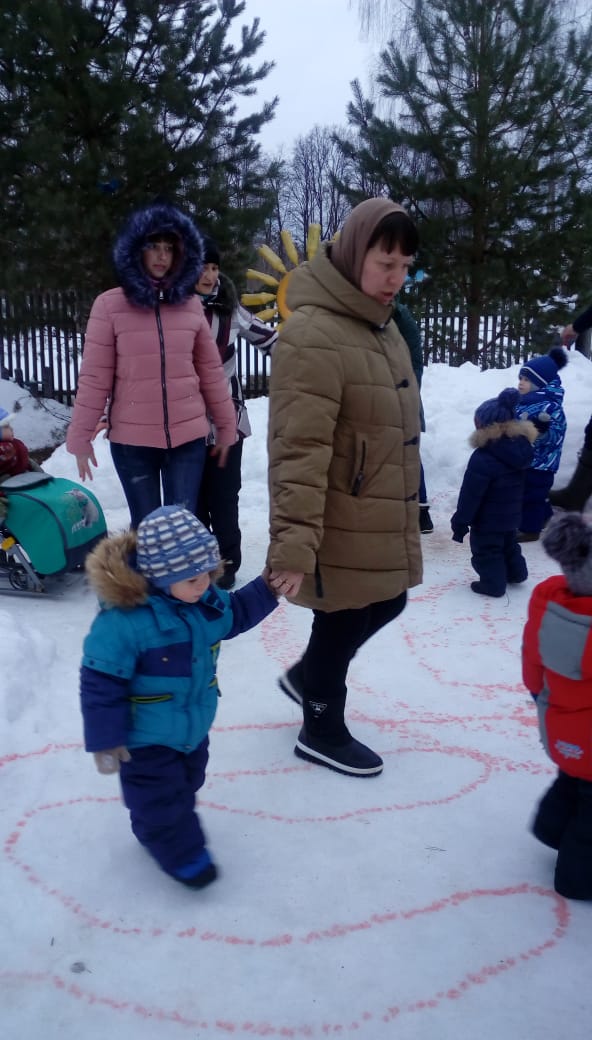 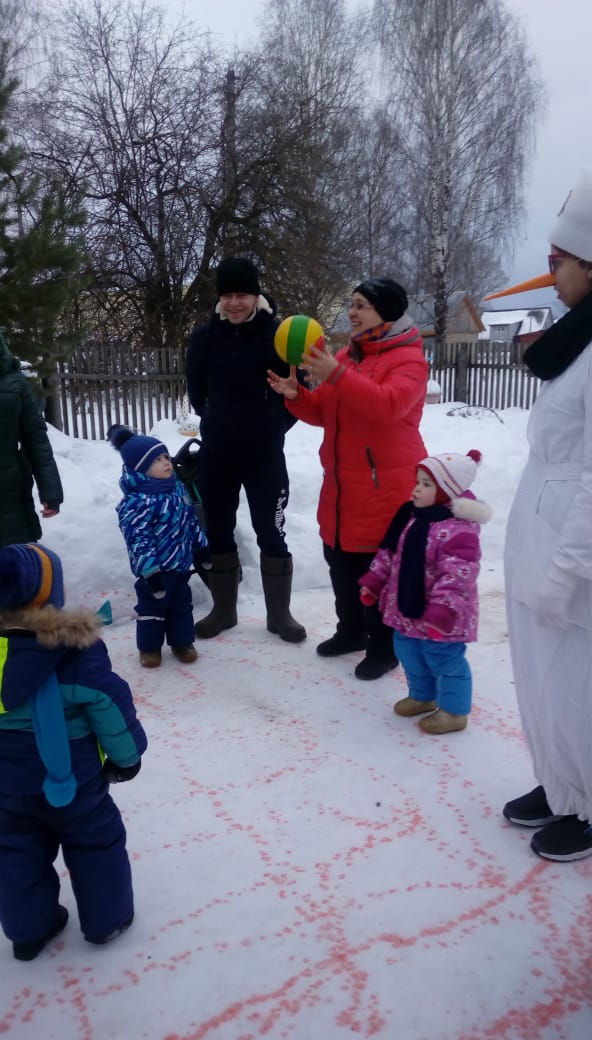 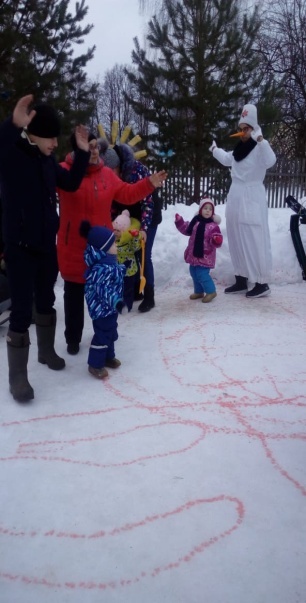 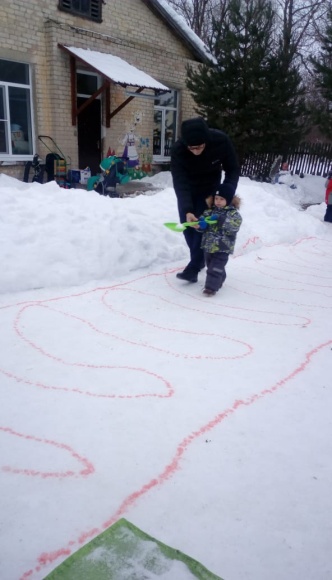 